Concours photo Lycée « 4 mains pour 10000 pas »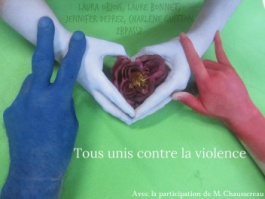 PHOTO 12                                                     TOUS UNIS FACE À LA VIOLENCE4 Elèves de 2NDE ASSP : Laura OBJOIS, Charlène GUITTON, Jennifer DEPREZ et Laure BONNET ont été sollicité MR CHAUSSEREAU, CPE de l’établissement pour ce cliché.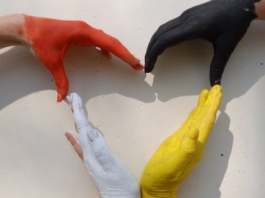 PHOTO 6                                                    UN CŒUR DE TOUTES LES COULEURSMme GWIZDALA Professeure de Vente et 3 élèves de 1ère BPCOMMERCE : Jennifer BERGERON, Antoine PERIE et Héléna ROY.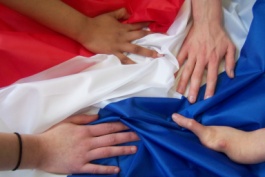 PHOTO 21 et 22                                                     TOUS UNIS PENDANT NOTRE TEMPS LIBRE !4 Elèves de la classe ULIS: Océane BLIN, Marion MASSIAS, Imane BERKA, Savannah, Sébastien, Nolwen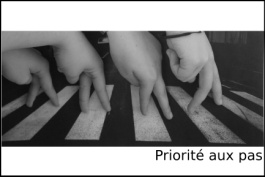 PHOTO 13                                                     PRIORITÉ AUX PAS7 Elèves de TALE ASSP DOMICILE : Elisa BIDAULT, Marine DURAND, Cécile SIOHAN, Marine LASSIGNARDIE, Kathelyne PINAUD, Maëva BARAULT et Laura NICOU  ont mis en scène ce cliché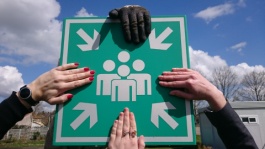 PHOTO 27                                                     POINT DE RENCONTREIntéressant ce point de rencontre Agent, Assedu, Elève et Professeur !Cécile SIOHAN (TBPASSP) / Amélie VINET (ASSEDU) / Marie SABIN-COUDERT (Professeure d’EPS) / Pascal NEXON LAGRUE (Agent)